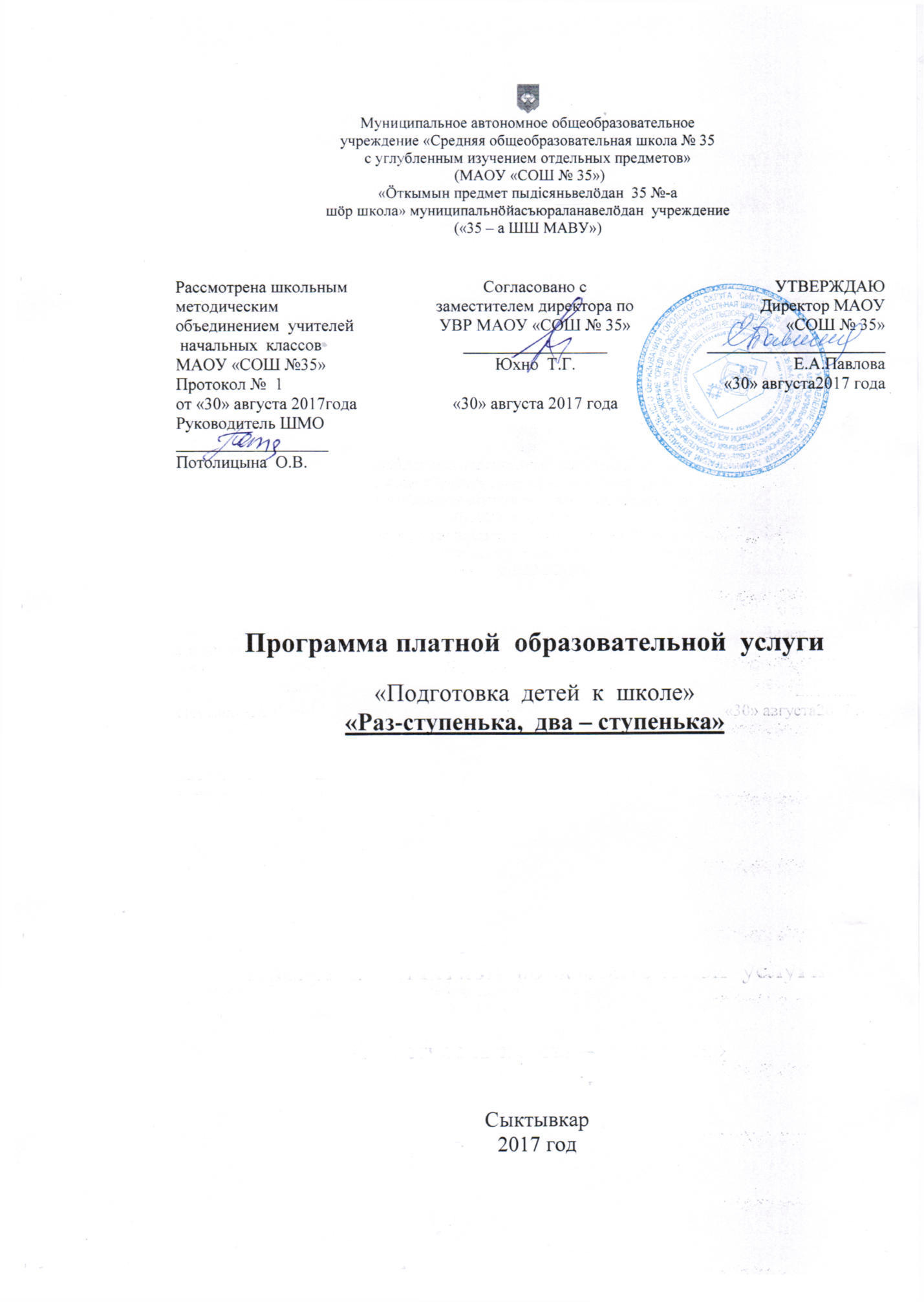 Пояснительная  записка.      Платная образовательная услуга «Раз ступенька , два ступенька» призвана обеспечитькачественную подготовку дошкольников к обучению на уровне начального общегообразования и предназначенадля развития математических представлений дошкольников.Цель реализации  программы  платной  образовательной  услуги «»Раз-ступенька,  два -  ступенька» (далее – программы) - развитие личности дошкольника, развитие его познавательных интересов,интеллектуальных и творческих сил.Задачи обучения:1.Формирование мотивации учения, ориентированной на удовлетворение познавательныхинтересов, радость творчества.2.Увеличение объема внимания и памяти.3.Формирование мыслительных операций (анализа, синтеза, сравнения, обобщения,классификации, аналогии).4.Развитие образного и вариативного мышления, фантазии, воображения, творческихспособностей.5.Развитие речи, умения аргументировать свои высказывания, строить простейшиеумозаключении6.Выработка умения целенаправленно владеть волевыми усилиями, устанавливатьправильные отношения со сверстниками и взрослыми, видеть себя глазами окружающих.7. Формирование умений планировать свои действия, осуществлять решение в соответствиис заданными правилами и алгоритмами, проверять результат своих действий .Количество часов, отводимых на освоение программы -  1час  в неделю,  28  часов  в  год.Формы и методы, принципы,  используемые учителем при организации занятий  по  программе- Создается образовательная среда, обеспечивающая снятие всех стрес-сообразующихфакторов учебного процесса (принцип психологической комфортности);- новое знание вводится не в готовом виде, а через самостоятельное "открытие" егодетьми (принцип деятельности);- обеспечивается возможность разноуровневого обучения детей, продвижения каждогоребенка своим темпом (принцип минимакса);- при введении нового знания раскрывается его взаимосвязь с предметами и явлениямиокружающего мира (принцип целостного представления о мире);- у детей формируется умение осуществлять собственный выбор и им систематическипредоставляется возможность выбора (принцип вариативности);- процесс обучения сориентирован на приобретение детьми собственного опытатворческой деятельности (принцип творчества);- обеспечиваются преемственные связи между всеми ступенями обучения (принципнепрерывности).       Изложенные выше принципы отражают современные научные взгляды на основыорганизации развивающего обучения. Они не только обеспечивают решение задачинтеллектуального и личностного развития детей, формирования у них познавательныхинтересов и творческого мышления, но и способствуют сохранению и поддержкеих здоровья.Программа реализуется посредством технологии организации учебно-познавательной деятельности  дошкольников, соответствующей требованиям системно-деятельностного подхода во  ФГОС. Школьный урок открытия знаний строится с использованием проблемно-диалогической технологии, а для занятий с дошкольниками разработана технология, специально адаптированная к возрасту детей. Детям не только сообщаются готовые знания, но и организуется такая их деятельность, в процессе которой они сами делают открытия, узнают что-то новое и используют полученные знания и умения для решения жизненных задач. Такой подход позволяет обеспечить преемственность между дошкольным этапом и начальной школой как на уровне содержания, так и на уровне технологии с учетом специфики возраста и ведущей деятельности дошкольников – игровой. В  ходе  реализации  программы  используется:-система учебно - творческих заданий;-система межпредметных связей, практическая направленность занятий;-направленность содержания на развитие эмоционально - эстетическогоотношения к действительности.Содержание  программы.Свойства предметов. Объединение предметов в  группы по общему свойству. Сравнение групппредметов.Сравнение групп предметов. Отношение часть-целое. Объединение частей. Пространственные отношения: на, над, под.Пространственные отношения: справа - слева.Удаление части из целого . Пространственные отношения: между, посередине.Взаимосвязь между целым и частью. Представление:  один- много. Единица.Пространственные отношения: внутри, снаружи. Пара   предметов.Знаки для черчения. Складываем из знаков фигуры. Представление о замкнутой и незамкнутой линии.Математический «зигзаг».Множество из двух пар элементов. Представление о числовом отрезке. Число и цифра - любимая отметка в школе. Пространственныеотношения: впереди, сзади.Сравнение групп предметов по количеству на  наглядной основе. Обозначение отношений: большеменьше.Временные отношения:  раньше - позже. Повторение пройденного.Вспоминаем отношения , расположение предметов в пространстве.Множество из трёх пар элементов. Пространственные отношения: длиннее, короче. Сопоставление предметов по длине.Множество чудес света . Самое счастливое число.Знак этого числа.Отношения: тяжелее, легче. Сопоставление  предметов.Цифра, представляющая знак бесконечности.Количество элементов множества, которое она  обозначает.Величина мерки. Представление об объёме. Сравнение объема с помощью разных мерок. От  чего зависит результат сравнения. Самое крупное однозначное число. Знак, его обозначающий. Площадь в Москве и площадь в математике.  Измерение площади. Зависимость результата сравнения от величины мерки.Множество, в котором нет ни одного элемента.Нисколько -  это сколько?Эти всемогущие нули. Что зависит от их количества Знакомство с пространственными фигурами. Символы. Повторение по теме: « Свойства предметов». Повторение по теме: « Часть, целое».Тематическое планирование (Количество часов в неделю-1, количество часов в год-28).Календарно – тематическое  планирование.(Количество  часов  в неделю -1 ,  количество  часов  в  год-28)Результаты  освоения  программы     К концу обучения по программе "Раз - ступенька, два - ступенька..."  предполагаетсяпродвижение детей в развитии мышления,  речи,  психических  функций;  формирование уних познавательных интересов, коммуникативных умений и творческих способностей.При этом у детей формируются основные знания и умения.       Основные знания и умения даются на двух уровнях:уровень А - планируемый минимум образования; уровень Б - желаемый уровень.Уровень А- Уметь выделять и выражать в речи признаки сходства и различия отдельных предметови совокупностей.-Уметь объединять группы предметов, выделять часть, устанавливать взаимосвязь междучастью и целым.-Знать части и целое .-Уметь сравнивать группы предметов по количеству с помощью составления пар,уравнивать их двумя способами.-Знать счёт в пределах 10 в прямом и обратном порядке, правильно пользоватьсяпорядковыми и количественными числительными-Уметь сравнивать, опираясь на наглядность, рядом стоящие числа в пределах 10.-Знать для каждого числа в пределах 10 предыдущее и последующее числа.-Знать состав чисел первого десятка на основе предметных действий.-Уметь соотносить цифру с количеством предметов.-Уметь измерять длину предметов непосредственно и с помощью мерки, располагатьпредметы в порядке увеличения и в порядке уменьшения их длины, ширины, высоты.-Знать квадрат, круг, треугольник.-Уметь в простейших случаях разбивать фигуры на несколько частей и составлять целыефигуры из их частей.-Знать местонахождение предмета, ориентироваться на листе клетчатой бумаги (вверху,внизу, справа, слева, посередине).-Знать части суток, последовательность дней в неделе, последовательность месяцев вгоду.Уровень Б- Уметь продолжить заданную закономерность с 1 - 2 изменяющимися признаками,находить нарушение закономерности. Уметь самостоятельно составить ряд, содержащийнекоторую закономерность.-Уметь сравнивать числа в пределах 10 с помощью наглядного материала иустанавливать, на сколько одно число больше или меньше другого.-Знать знаки сравнения.-Иметь представление о маьтематическом языке (знаки, символы);-Уметь использовать числовой отрезок для присчитывания и отсчитывания одной илинескольких единиц:-Уметь непосредственно сравнивать предметы по длине, массе, объему (вместимости),площади;-Уметь практически измерять длину и объем различными мерками (шаг, локоть, стакан ит.д.).-Иметь представления об общепринятых единицах измерения величин.-Иметь представление о разнообразии геометрических фигур.-Уметь находить в окружающей обстановке предметы, сходные по форме.-Уметь по заданному образцу конструировать более сложные фигуры из простых.Приложение№1.Условия реализации программыУчебно-методические условия реализации программы  1. Петерсон Л.Г., Холина Н.П. «Раз- ступенька, два- ступенька... «Практический курсматематики для дошкольников.Методические рекомендации- М.,2014.2. Петерсон Л.Г., Холина Н.П. «Раз- ступенька, два- ступенька. ». Математика длядетей 6-7 лет. Часть 1 и часть 2- М.,2017.3. Волина В.В. Праздник числа. Занимательная математика для детей. - М., 2015.4. Житомирский В.Г., Шеврин. Л.Н. Геометрия для малышей. Изд. 2-е.- М.,2014.5. Метлина Л.С. Математика в детском саду. Пособие для воспитателя детского сада.Изд. 2-е.- М., 2016г..6. Михайлова З.А. Игровые занимательные задачи для дошкольников.-М.,2015.7. Моро М.И., Вапняр Н.Ф., Степанова С.В. Математика в картинках.-М., 2014г..8. Сербина Е.В. Математика для малышей.-М.,2012г..9. Маршак С.Я. От одного до десяти. Веселый счет.- М.,2014.10. Мерзон А.Е., Чекин А.Л. Азбука математики.- М.,2016г.Список образовательных  Интернет  ресурсов:www.abvgdeyka.ruwww.solnet.ru"Сеть творческих учителей" Uroki.@.netДетский образовательный портал "Солнышко"www.kinder.ru – детский сайт www.mega.km.ru энциклопедия «Кирилл и Мефодий»" KM.RU" - информационный мультипорталwww.rusedu.ru/detail_1398.htmlhttp://www.uchportal.ru/http://www.school2100.ruhttp://www.sch2000.ru/http://www.proshkolu.ru/http://www.ug.ru/www.pedsovet.su/dir/19http://ru.wikipedia.org/wiki/https://www.labirint.ru/books/333420/Материально – технические  условия  реализации  программы: Специализированный  системно-аппаратный  комплекс  педагога:  персональный  компьютер  с  программным  обеспечением  (Windows, MS office ) проектор.  Интерактивное  оборудование (проектор  мультимедийный)Копировально  - множительная техника (многофункциональное  устройство для  сканирования и печати)Экран, колонки.Локальная  сеть,  выход  в  интернет.Комплект  наглядностей  по  темам,  комплект  ЭОР.Видеофильмы,   видеоролики по темам.Печатные пособия:Портреты великих   спортсменов, фигуристов,  космонавтов,  репродукции  картин  великих художников. Приложение №2      Программа строится на системе психолого-педагогических принципов, основывающихся на представлении о самоценности дошкольного возраста и его значении для становления и развития личности ребенка. 
а) Личностно ориентированные принципы 
Принцип адаптивности. Он предполагает создание открытой адаптивной модели воспитания и развития детей дошкольного возраста, реализующей идеи приоритетности самоценного детства, обеспечивающей гуманный подход к развивающейся личности ребенка. 
Принцип развития. Основная задача  - это развитие дошкольника, и в первую очередь – целостное развитие его личности и готовность личности к дальнейшему развитию. 
Принцип психологической комфортности. Предполагает психологическую защищенность ребенка, обеспечение эмоционального комфорта, создание условий для самореализации. 
б) Культурно ориентированные принципы 
Принцип целостности содержания образования. Представление дошкольника о предметном и социальном мире должно быть единым и целостным. 
Принцип смыслового отношения к миру. Образ мира для ребенка – это не абстрактное, холодное знание о нем. Это не знания для меня: это мои знания. Это не мир вокруг меня: это мир, частью которого я являюсь и который так или иначе переживаю и осмысляю для себя. 
Принцип систематичности. Предполагает наличие единых линий развития и воспитания. 
Принцип ориентировочной функции знаний. Содержание дошкольного образования не есть некий набор информации, отобранной и систематизированной нами в соответствии с нашими «научными» представлениями. Задача дошкольного образования – помочь формированию у ребенка ориентировочной основы, которую он может и должен использовать в различных видах своей познавательной и продуктивной деятельности. Знание и есть в психологическом смысле не что иное, как ориентировочная основа деятельности, поэтому форма представления знаний должна быть понятной детям и принимаемой ими. 
Принцип овладения культурой. Обеспечивает способность ребенка ориентироваться в мире (или в образе мира) и действовать (или вести себя) в соответствии с результатами такой ориентировки и с интересами и ожиданиями других людей. 
в) Деятельностно-ориентированные принципы 
Принцип обучения деятельности. Главное – не передача детям готовых знаний, а организация такой детской деятельности, в процессе которой они сами делают открытия, узнают что-то новое путем решения доступных проблемных задач. Необходимо, чтобы творческий характер приобрели специфические детские виды деятельности – конструирование, рисование, лепка, элементарное музицирование. Используемые в процессе обучения игровые моменты, радость познания и открытия нового формируют у детей познавательную мотивацию, а преодоление возникающих в процессе учения интеллектуальных и личностных трудностей развивает волевую сферу. 
Принцип опоры на предшествующее (спонтанное) развитие. Не нужно делать вид, что того, что уже сложилось в голове ребенка до нашего появления, нет, а следует опираться на предшествующее спонтанное (или, по крайней мере, прямо не управляемое), самостоятельное, «житейское» развитие. 
Креативный принцип. В соответствии со сказанным ранее необходимо учить творчеству, т.е. «выращивать» у дошкольников способность переносить ранее сформированные навыки в ситуации самостоятельной деятельности, инициировать и поощрять потребность детей самостоятельно находить решение нестандартных задач и проблемных ситуаций. 
	Реализация принципа преемственности проявляется в том, что помимо предметного содержания, все программы модулей  ориентированы  на  развитие  не  только  предметных, но и общеучебных  умений. Дальнейшее развитие  данной  группы  умений  осуществляется  в  начальной  школе  средствами  всех  учебных  предметов.Приложение №3Расписание  занятий.Продолжительность занятия -  30 мин с десятиминутным перерывом. 
Во время занятия проходят две физкультурные паузы. 
Начало занятий в 11 часов 
Окончание занятий в 13 часов 30 минут.  Приложение №4Общая схема организации занятия1. Дидактическая игра, создающая мотивацию к занятию (3–5 мин.). 
Детям предлагается дидактическая игра, в ходе которой они вспоминают то, что поможет им познакомиться с новой темой (актуализация знаний и умений). Игра должна быть такой, чтобы в ходе ее в деятельности ребенка не возникало затруднения.    Дети 5–6,5 лет сначала фиксируют в речи свои шаги, затем выполняют действия.   Каждый ребенок должен принять участие в игре. 
          Необходимое условие – четкое объяснение правил игры. В результате каждый ребенок должен: 
- понимать, что от него требуется в игре; 
- определить, может он играть в эту игру или не может; 
- определить, хочет он играть в эту игру или не хочет. 
          Материалы для организации дидактической игры можно найти в соответствующих пособиях (тетрадях). 
2. Затруднение в игровой ситуации (1–3 мин.). 
	В конце игры должна возникнуть ситуация, вызывающая затруднение в деятельности детей, которое они фиксируют в речи (мы это не знаем, мы это еще не умеем...)  Педагог выявляет детские вопросы и вместе с детьми определяет тему занятия. 
В результате ребятами делается вывод, что необходимо подумать, как всем вместе выйти из затруднительной ситуации. 
3. Открытие нового знания или умения (5–7 мин.). 
	Педагог с помощью побуждающего  или  подводящего диалога на основе предметной деятельности детей приводит их к открытию нового знания или умения.     Оформив в речи новое, дети возвращаются к ситуации, вызвавшей затруднение, и проходят ее, используя новый способ действия. 
4. Воспроизведение нового в типовой ситуации (5 мин.). 
	На этом этапе проводятся игры, где детьми используется новое знание или умение. Выполняется работа в тетради (2–3 мин.). В конце создается игровая ситуация, которая фиксирует индивидуальное освоение каждым ребенком нового материала. Происходит самооценка ребенком своей деятельности по освоению нового: дети или убеждаются в том, что они справились с заданием, или исправляют свои ошибки. 
5. Повторение и развивающие задания. 
	Проводятся по желанию педагога при наличии свободного времени. 
6. Итог занятия.(5 мин) 
Дети фиксируют в речи: 
а) что нового узнали; 
б) где новое пригодится. Во время занятия дети работают за столами 5-10 минут. Все остальное время предполагается их перемещение из одного игрового пространства в другое. Дидактические игры проводятся в движении. Физминутки снимают утомление детей средствами релаксационных упражнений.№ п/п Название разделаОбщее количество часов, отводимое на изучение раздела№ п/п Название разделаОбщее количество часов, отводимое на изучение раздела№ п/п Название разделаОбщее количество часов, отводимое на изучение раздела1Свойства предметов. Объединение  предметов в  группы по  общему  свойству. Сравнение  групп   предметов12Сравнение  групп   предметов.13Отношение  часть-целое. Объединение частей. Пространственныеотношения:  на, над, под. Пространстве нные отношения: справа -слева.14Удаление части из целого . Пространстве нные  отношения:  между, посередине.15Взаимосвязь  между целым  и частью. Представление: один- много. Единица.16Пространственные  отношения:  внутри,  снаружи.  Пара  предметов.17Знаки для  черчения.  Складываем  из знаков  фигуры.18Представление о   замкнутой и  незамкнутой  линии.  Математичес кий «зигзаг».19Множество из двух пар   элементов.110Представление о  числовом  отрезке. Число и  цифра -  любимая  отметка вшколе. Пространственные   отношения:  впереди, сзади.111Сравнение  групп  предметов по  количеству на наглядной основе.  Обозначение  отношений:больше –меньше.11112Временные отношения: раньше- позже. Повторение пройденного.113Вспоминаем  отношения ,  расположение предметов в  пространстве114Множество  из трёх пар  элементов.15Пространственные  отношения:  длиннее, короче. Сопоставление предметовпо длине.1116Множество чудес света . Самое  счастливое  число. Знак этого числа.117Отношения: тяжелее, легче.Сопоставление предметов  по массе.118Цифра,  представляющая знак  бесконечности.  Количество  элементов множества, которое она  обозначает.119Величина мерки. Представление об объёме. Сравнение объема с помощьюразных  мерок. От чего зависит  результат  сравнения.120Самое  крупное  однозначное  число. Знак,   его  обозначающий.121Площадь в  Москве и  площадь в  математике.122Измерение  площади. Зависимость результата   сравнения от  величины  мерки.123Множество, в  котором нет  ни одного  элемента.  Нисколько - это сколько?124Эти  всемогущие  нули. Что  зависит от их количества?125Знакомство с  пространственными  фигурами.126Символы.127Повторение по теме: « Свойства   предметов».128Повторение  по теме: «Часть,  целое».1№  Наименование  темы занятияСодержание занятияСодержание занятияКоличество часовСроки реализации(учебнаянеделя)№  Наименование  темы занятияДеятельность  учителяДеятельность учащихсяКоличество часовСроки реализации(учебнаянеделя)№  Наименование  темы занятияДеятельность  учителяДеятельность учащихсяКоличество часовСроки реализации(учебнаянеделя)1Свойствапредметов.Объединениепредметов вгруппы пообщемусвойству.Сравнениегрупппредметов.Формирует умение выявлять исравнивать свойства предметов,находить общее свойствогруппы предметов. Знакомит спонятиями таблицы, строки,столбцы.Знакомятся с новымиучебными пособиями.Отвечают на вопросыучителя. Учатся объединятьпредметы в группы пообщему признаку.Объясняют и выполняютзадания в тетради.11неделя2Сравнениегрупппредметов.Формирует умение сравниватьгруппы предметов путёмсоставления пар.Закрепляетпонятие «равное - неравноеколичество» .Знакомятся со сравниваниемпредметов путёмсоставления пар .Учатсяобъединять предметы вгруппы. Работают в группах .Запоминают правила работыв группах.12неделя3Отношениечасть-целое.Объединениечастей.Пространственныеотношения:на, над, под.Пространственныеотношения:справа -слева.Расширяет представления освойствах предметов.Формирует представление обобъединении групп предметов.Знакомит со знаком «+».Учатся объединять группыпредметов. Знакомятся сознаком плюс .Закрепляютпространственныеотношения :справа-слева.Проводят игру покомандам «Куча мала».13неделя4Удалениечасти изцелого .Пространственныеотношения:между,посередине.Расширяет представления осложении. Развиваетпространственные отношения: между - посередине ,активизирует внимание, память,мелкую моторику рук.Знакомятся со знаком « -«закрепляют знания освойствах предметов,пространственныхотношениях. Развиваютвнимание, тонкую моторикурук.14неделя5Взаимосвязьмежду целыми частью.Представление: один-много.Единица.Формирует представление опонятиях :один, много.Расширяет представления о сложении и вычитании.Знакомятся с количеством «1» и графическим рисунком,образом цифры 1, развиваютсвязную речь, внимание,память, воображение.15неделя6Пространственныеотношения:внутри,снаружи.Парапредметов.Уточняет пространственныеотношения: внутри , снаружи.Знакомит с историческими сведениями о числе и цифре 2,активизирует интерес кполучению новых знаний иумений.Закрепляют пониманиесмысла действий сложения ивычитания ,взаимосвязицелого и частей .16неделя7Знаки длячерчения.Складываемиз знаковфигуры.Формирует представления оточке ,линии, прямой,кривойлиниях. Закрепляет умение соотносить цифры 1 и 2 сколичеством предметов,смыслсложения и вычитания,отношения - справа, слева.Учатся различать отрезок,луч. Учатся составлятьрассказы- задачи, в которыхнадо выполнить сложение ивычитание в пределах 2.17неделя8Представление озамкнутой инезамкнутойлинии.Математический «зигзаг».Знакомит с образованием исоставом числа З.Формируетпредставление о замкнутой и1 незамкнутой линии.Закрепляют умениесоотносить цифры 1 -3 сколичеством предметов,навыки счёта в пределахтрёх, взаимосвязь целого ичастей. Развивают связнуюречь, расширяют словарь.18неделя9Множествоиз двух парэлементов.Формирует представление оразличных видах углов-прямом, остром, тупом.Знакомит с образованием числа4, составом числа 4, цифрой4. Воспитывает аккуратность и старательность при выполнениисамостоятельных заданий.Учатся различать видыуглов. Закрепляют умениеразбивать группу фигур начасти по различнымпризнакам.19неделя10Представление очисловомотрезке.Число ицифра -любимаяотметка вшколе.Пространственныеотношения:впереди,сзади.Расширяет представление опространственных отношениях:впереди, сзади. Знакомит собразованием и составом числа5,с цифрой 5.Развивает память,речемыслительнуюдеятельность.Учатся работать с числовымотрезком, развивают связнуюречь, расширяют словарь.Знакомятся с составом числа110неделя11Сравнениегрупппредметов поколичествуна нагляднойоснове.Обозначениеотношений:большеменьшеЗакрепляет пониманиевзаимосвязи целого и частей,счетные умения. Знакомит сознаками   и.Учатся сравнивать группыпредметов по количеству, спомощью составления пар.Знакомятся со знаками и,закрепляет взаимосвязьцелого и частей.111неделя12Временныеотношения:раньше-позже.Повторениепройденного.Расширяет временныепредставления детей, уточняетотношение раньше- позже.Закрепляет представление очисловом отрезке,количественном и порядковомсчете предметов.Учатся работать на числовомотрезке, закрепляютвременные отношения.112неделя13Вспоминаемотношения ,расположение предметов впространствеВводит в речевую практикутермин задача, закрепляетнавыки количественного ипорядкового счета.Отрабатывают навыкипорядкового иколичественного счета,повторяют состав чисел 1-5.113неделя14Множествоиз трёх парэлементов.Знакомит с образованием и1 составом числа 6, цифрой 6.Закрепляют счет до 6,взаимосвязи целого и частей,числовом отрезке.114неделя15Пространственныеотношения:длиннее,короче.Сопоставление предметовпо длине.Формирует умение сравниватьдлины предметов «на глаз» и спомощью непосредственногоналожения. Вводит в речевуюпрактику слова длиннее,короче.Составляют мини-рассказы ивыражения по рисункам,тренируются в счете впределах 6 , знакомятся спонятиями шаг, пядь, локоть,сажень.115неделя16Множествочудес света .Самоесчастливоечисло. Знакэтого числа.Знакомит с образованием исоставом числа 7, цифрой 7.Закрепляют счет до 7,взаимосвязи целого и частей,числовом отрезке.116неделя17Отношения:тяжелее,легче.Сопоставление предметовпо массе.Формирует представление опонятиях тяжелее- легче наоснове непосредственногосравнения предметов по массе.Формирует представление онеобходимости выбора меркипри измерении массы. Знакомитс меркой 1 кг.Закрепляют смысл сложенияи вычитания, присчитывании и отсчитыванииединиц на числовом отрезке.Сравнивают массы.117неделя18Цифра,представляющая знакбесконечности.Количествоэлементовмножества,которое онаобозначает.Знакомит с образованием исоставом числа8, цифрой 8.Формирует счетные умения впределах 8Закрепляют счет до 8,взаимосвязи целого и частей,числовом отрезке.118 неделя19Величинамерки.Представление об объёме.Сравнениеобъема с помощьюразныхмерок. Отчего зависитрезультатсравнения.Формирует представление обобъеме, сравнении сосудов пообъему с помощьюпереливания, закрепляетсчетные умения в пределах 8, взаимосвязь целого и частей.Отрабатывают счетныеумения в пределах8.Расширяют представленияоб измерении объема спомощью мерки.119 неделя20Самоекрупноеоднозначноечисло. Знак, егообозначающий.Знакомит с образованием исоставом числа9, цифрой 9Формирует счетные умения впределах 9. Знакомит сциферблатом часов. Формируетпредставления об определениивремени по часам.Учатся определять время почасам, закрепляют составчисла 9.120 неделя21Площадь вМоскве иплощадь вматематике.Формируют представление оплощади фигур, сравнениифигур по площадинепосредственно и с помощьюусловной мерки. Закрепляетпорядковый и количественныйсчет в переделах 9Учатся сравнивать фигурыпо площади с помощьюмерки, знакомятся собщепринятой единицейизмерения площади- кв.см.121неделя22Измерениеплощади.Зависимостьрезультата сравнения отвеличинымерки.Закрепляет измерениеплощадей с помощью мерки,формирует умение переходитьот действий с предметами кдействиям с числами.Отрабатывают уменияизмерения площадей,повторяют состав числа 9122 неделя23Множество, вкотором нетни одногоэлемента.Нисколько -это сколько?Формирует представления очисле 0 и его свойствах.Расширяет представление очисловом отрезке, овзаимосвязи целого и частей.Учатся составлять числовыеравенства по рисункам инаоборот, переходить отрисунков к числовымравенствам.123 неделя24Этивсемогущиенули. Что 1зависит от ихколичества?Формирует представления очисле 10, его образовании,составе, записи.Закрепляют состав числа 1 -10124 неделя25Знакомство спространственными фигурами.Формирует умение находить вокружающей обстановкепредметы формы шара , куба,параллелепипеда, пирамиды, конуса, цилиндра.Учатся различатьгеометрические фигуры.Закрепляют состав числа 10.125 неделя26Символы.Знакомит детей сиспользованием символов дляобозначения свойствпредметов: цвет, форма, размер.Формирует умениеориентироваться по плануУчатся ориентироваться поплану, закрепляютпредставление о составечисла.126 неделя27Повторениепо теме: «Свойствапредметов».Расширяет представление осложении и вычитании групппредметов.Закрепляют геометрическиепредставления, состав числа.127 неделя28Повторениепо теме: «Часть,целое».Развивает умение складывать ивычитать в пределах 10.Развивают память, связнуюречь, математическую речь.Повторяют состав 10.128 неделяИТОГО28Время  проведенияПлатные  занятия  по  дополнительной  общеобразовательной – дополнительной  общеразвивающей  программеПаузы  между  занятиями11.00- 11.30«По  дороге  к  азбуке»11.30-11.40Перерыв11.40-12.10«Раз - ступенька,  два – ступенька»12.10-12.20Перерыв12.20-12.50«Шаги  к  прекрасному»12.50-13.00Перерыв13.00-13.30«Мир  вокруг  нас»